Publicado en  el 09/04/2014 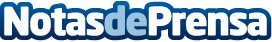 Meriva, Mokka y Claudia: perfectos socios “Made in Germany” en Opel   Datos de contacto:OPELNota de prensa publicada en: https://www.notasdeprensa.es/meriva-mokka-y-claudia-perfectos-socios-made_1 Categorias: Automovilismo Industria Automotriz http://www.notasdeprensa.es